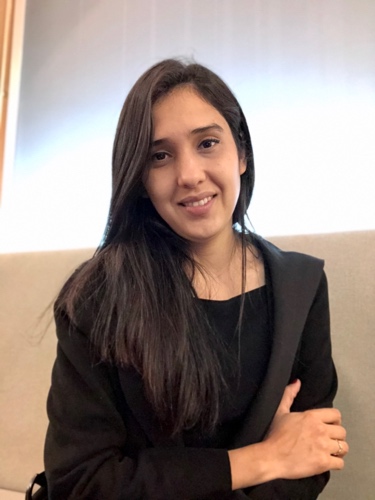 liliana G. hernández nava+52 5515118163 | hernandeznava.liliana@gmail.com | 32 años| Dirección: Isaac Newton 930, Fraccionamiento Montellano, Villa de Álvarez, Colima. C.P. 28989.EDUCACIÓNDoctorado en Política Pública y Social, UBC, México, 2018 – 2020 [en trámite].Maestría 2 – Maestría en Salud Pública en Bioestadística y Sistemas de Información en Salud, Instituto Nacional de Salud Pública, México, 2015 – 2018.Especialidad en Evaluación Integral de Políticas Públicas y Programas de Desarrollo Social, Instituto Nacional de Salud Pública, México, 2015 – 2017.Maestría 1 – Maestría en Administración de Negocios con Especialidad en Calidad y Productividad, Universidad TecMilenio del Instituto Tecnológico de Monterrey, México, 2010 – 2012.Ingeniería en Seguridad Computacional, Universidad TecMilenio del Instituto Tecnológico de Monterrey, México, 2007 – 2010. Técnica Analista Programadora, Universidad de Colima, México, 2004 – 2007. EXPERIENCIA PROFESIONALCasa Universitaria Franco-Mexicana (MUFRAMEX), Toulouse, Francia, 2021 al presente	Secretaria EjecutivaSecretaría de Salud del Estado de Colima, 2013 – 2021 (licencia).Coordinadora Estatal de la Estrategia de Seguimiento de Casos y Trazabilidad de Contactos de COVID-19, 2020 al presente.Coordinadora Estatal de la Cartilla Electrónica de Vacunación (CEV), 2017 – 2019.Analista de desarrollo del Expediente Clínico Electrónico, Dirección de Planeación, 2015 – 2017.Fundación Franco Mexicana para la Medicina I.A.P., 2014 al presente.Coordinadora de Desarrollo Tecnológico Nutrinet Salud México Nutrinet Salud México.Coordinadora de implementación de las Casas de los Adolescentes en Aguascalientes, Michoacán y Estado de México.Coordinadora de Open Food Facts Mx https://mx.openfoodfacts.org Coordinadora de Cooperación Internacional con los Estados.Coordinadora de implementación de la Plataforma de Bienestar y Salud Mental.Comité de Organización de Foros Franco Mexicanos.Comité de Organización de Foros entre Francia, México y Colombia.Comité Editorial Boletín Enlaces Médicos. Tendencias científicas Franco Mexicanas en Salud y Educación / Tendances scientifiques franco mexicaines en santé et éducation https://enlacesmedicos.mexico-francia.mx Universidad Anáhuac, marzo 2021 al presente	Profesora. CURSOS Y HABILIDADESGo.Data Advanced Training.Global Outbreak Alert and Response Network - PAOH/WHO. 2020. Diplomado Latinoamericano de Vacunología.UNAM/ Fundación Carlos Slim para la Salud, México, 2017-2018. Diplomado Latinoamericano de Vacunología Avanzado.UNAM/ Fundación Carlos Slim para la Salud, México, 2018. Diplomado Latinoamericano de Vacunología en Gestión.UNAM/ Fundación Carlos Slim para la Salud, México, 2019. Diplomado en Evaluación Socioeconómica de Proyectos de Inversión Pública.CEPEP/ SHCP / IPN 2017.
ECSI Especialista Certificado en Seguridad de la Información.Buzan Certified Mind Mapper- Buzan Organization. Auditoría de Sistemas de Información (CISA).ISACA Information Systems Audit & Control Association. Six Sigma - Yellow Belt - Control Association. STATA.CONFERENCIAS Y DESARROLLO PROFESIONALNutrinet Salud México. Sistema de Información para la Salud, la Educación y el Empleo para la toma de decisiones.Cuarto Congreso Internacional de la División Interamericana: Investigación, Desarrollo e Innovación: repensando la misión de la educación Adventista, 10-13 marzo 2021.EXPERIENCIA EN LA ENSEÑANZAProfesor de la Universidad Anáhuac, febrero de 2021 a la actualidad.PREMIOS Y HONORESMejor desempeño en la implementación de la Cartilla Electrónica de Vacunación.Centro Nacional para la Salud de la Infancia y la Adolescencia y la Fundación Carlos Slim para la Salud. 3ra. Reunión Nacional de Responsables Estatales de los Programas de Vacunación Universal, Red de Frío y Sistemas de Información, Octubre 2017.IDIOMASEspañol (lengua materna), Inglés y francés.PUBLICACIONESHernández-Nava, L. G., Egnell, M., Aguilar-Salinas, C. A., Córdova-Villalo- bos, J. Á., Barriguete-Meléndez, J. A., Pettigrew, S., ... & Galán, P. (2020). Impacto de diferentes etiquetados frontales de alimentos según su calidad nutricional: estudio comparativo en México. Salud pública de méxico, 61, 609-618. Pilar Galan, J. Armando Barriguete, Simón Barquera, Chantal Julia, Serge Hercberg, Liliana G. Hernández Nava, Jorge M. Sánchez González. “El logotipo nutricional Nutiscore. Herramienta de salud pública de Francia, para informar a los consumidores y mejorar el estado nutricional de la población”. Vol. XVII. Septiembre-Diciembre 2017. Diabetes Hoy para el médico y el profesional de la salud. Galan, Pilar & Meléndez, Jorge & Barquera, Simón & Julia, Chantal & Hercberg, Serge & Hernández Nava, Liliana & Gonzalez, Jorge. (2019). 2019 Galan Barriguete Barquera Julia Hercberg Hernández Sánchez Cap 11 NUTRISCORE EL ETIQUETADO EN FRANCIA en Nutrición, Obesidad, Diabetes Mellitus, HTA, TCA y Salud Mental Mejores prácticas Franco- México- Colombianas. (Pp.181-184). Publisher: producciones Sin Sentido Común, S. A. de C. V. Meléndez, Jorge & Hercberg, Serge & Galán, Pilar & Parodi, André́ & Baulieux, Jacques & México, RED. (2019). NutriNet-Salud México. Prospective study online: 2018-2028. Relationship between nutrition and health and determinants of dietary habits and nutritional status. Cirugía y Cirujanos (English Edition). 86. 10.24875/CIRUE.M18000002. Meléndez, Jorge & León, Salvador & León, & Vázquez, Claudia & Barquera, Simón & Hernández Nava, Liliana & Moreno, Luis & Vázquez Chávez, Annel & Murillo, Jose & México, Metropolitana. (2017). Hábitos alimentarios, actividad física y estilos de vida en adolescentes escolarizados de la Ciudad de México y del Estado de Michoacán Eating habits, physical activity and lifestyles among adolescents in Mexico City and the State of Michoacán. 23. Liliana G Hernández Nava, Sandra Elizondo, Miguel Ángel Mejía, Otilia Perichart y J. Armando Barriguete Meléndez. “Sistemas de información en salud y protección de datos personales: Nutrinet México-Francia-Colombia”. En: J.M. Abdo, C. Aguilar, J.F. Allilaire, T. Barrientos, J.A. Barriguete, y cols. “Nutrición, obesidad, dbm, hta, dislipidemias, tca y salud mental. Mejores prácticas Franco-México-Colombianas. 2019. Primera edición: Producciones Sin Sentido Común, 2019. ISBN: 978-607-8469- 00-0. P 179-186. MJA Barriguete, S Hercberg, D Kershenobich, P Galán, PJA Cardona, M Hernández- Ávila, MA Martínez-Ríos, P Kuri-Morales, J Dávila, MA Medina-Mora, MA Mejía, O Perichart, AB Pérez-Lizaur, AL Parodi, VJA Córdova, J Baulieux, Y Juillet, F Navarro, P Marre, NMA Yunes, L Magaña, A Suárez, AC Benhamou, JM Oppert, MR Moro, T Baubet, GJ Sánchez, B Jácome, EA Lara, LG Hernández, MF Cachera, F Cruz, S Barquera, E Jaramillo-Navarrete, B Vizmanos, G Fajardo, C Fernando, RM Madero, E Colín, MF Bernal-Orozco, R Ridaura, T González de Cosio, H Bourges, J Morales, CA Aguilar-Salinas.“NutriNet-Santé Mexique – France 2017–2027” : Étude prospective par Internet. Réseau Digital de Prévention. NutriNet Health Mexico France 2017– 2027:Prospective Internet Study. Prevention Digital Network. e-mémoires de l'Académie Nationale de Chirurgie, 2017, 16 (2) : 035-040. 